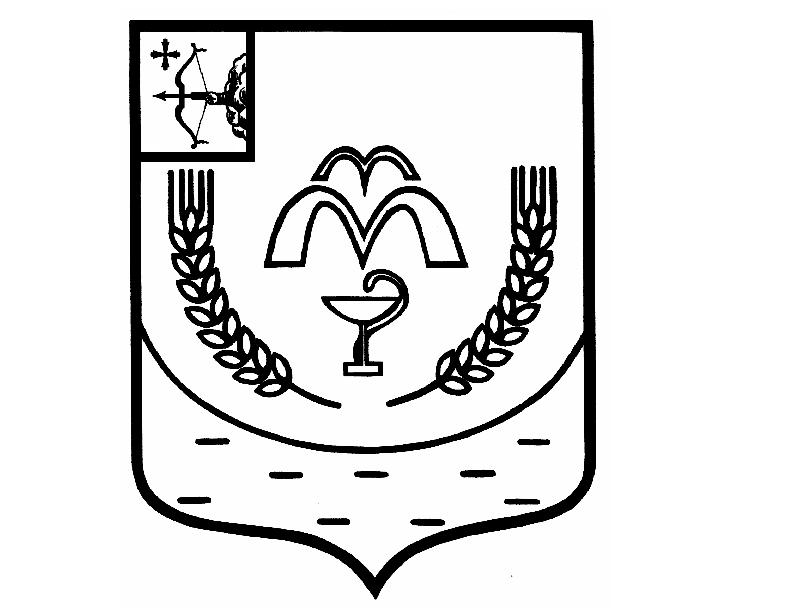 КУМЕНСКАЯ РАЙОННАЯ ДУМАПЯТОГО СОЗЫВАРЕШЕНИЕот 16.02.2021 № 37/275пгт КумёныОб утверждении Прогнозного плана приватизации муниципального имущества, находящегося в собственности муниципального образования Куменский муниципальный район Кировской областина 2021 годВ соответствии с Федеральным законом от 21.12.2001 № 178-ФЗ «О приватизации государственного и муниципального имущества», со статьей 23 Устава муниципального образования Куменский муниципальный район Кировской области  Кумёнская районная Дума РЕШИЛА: 1.Утвердить прилагаемый Прогнозный план приватизации муниципального имущества, находящегося в собственности муниципального образования Куменский муниципальный район Кировской области, на 2020 год.2. Настоящее решение подлежит опубликованию в газете «Куменские вести» и размещению на официальном сайте администрации Куменского района Кировской области.3. Настоящее решение вступает в силу в соответствии с действующим законодательством.Председатель Куменской районной Думы    А.Г. ЛеушинГлава Куменского района       И.Н. Шемпелев	Приложение № 1			к решению Кумёнской 		районной Думы 			от 16.02.2021  № 37/275   ПРОГНОЗНЫЙ ПЛАНПРИВАТИЗАЦИИ МУНИЦИПАЛЬНОГО ИМУЩЕСТВА, НАХОДЯЩЕГОСЯ В СОБСТВЕННОСТИ МУНИЦИПАЛЬНОГО ОБРАЗОВАНИЯ КУМЕНСКИЙ МУНИЦИПАЛЬНЫЙ РАЙОН КИРОВСКОЙ ОБЛАСТИ,  НА 2021 ГОДI. Основные направления В соответствии с Федеральным законом от 21.12.2001 № 178-ФЗ "О приватизации государственного и муниципального имущества"  приватизация муниципального имущества осуществляется на основании утвержденных ежегодных прогнозных планов  приватизации.Основной целью реализации прогнозного плана приватизации муниципального имущества, находящегося в собственности муниципального образования Куменский муниципальный район Кировской области, на 2020 год является повышение эффективности управления муниципальной собственностью и обеспечение планомерности процесса приватизации.Приватизация в 2021 году будет направлена прежде всего на решение следующих задач:- оптимизация структуры муниципальной собственности;- приватизация муниципального имущества, не задействованного в обеспечении функций и задач местного самоуправления;- формирование доходов бюджета Куменского района.Перечень объектов, включенных в План приватизации, сформирован исходя из принципа целесообразности приватизации муниципального имущества.II. Перечень объектов муниципального имущества, подлежащего приватизации  в 2021 годуроророорНаименование объектаАдресХарактеристика объектаПланируемые поступления от продажи, тыс. руб.1.Экскаватор одноковшовый ЭО 2621 Кировская область, Куменский район, пгт Кумены,  ул. Кирова, д. 112010 года выпуска, заводской № 002160/843578, № двигателя 368747, основной ведущий мост № 247481, цвет красно – оранжевый.3002. Автомобиль марки УАЗ- 22069-04 Кировская область, Куменский район, пгт Кумены,  ул. Кирова, д. 112005 года выпуска, идентификационный номер (VIN) XТТ22069050439650, модель, номер двигателя УМЗ-421800 №50803022,  шасси (рама) № 37410050460856, кузов № 22060050214005, цвет белая ночь.90